   TULE TEATTERIIN!   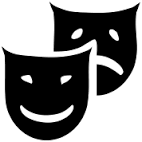 PAU:n Kuopion osasto tarjoaa jäsenistölleen (myös eläkeläisjäsenille) mahdollisuuden nauttia Kuopion kaupunginteatterin uusitusta ilmeestä ja laadukkaasta teatteriesityksestä. Osasto on varannut 23.4.2016 klo 14 esitettävään, Sofi Oksasen romaaniin perustuvaan ”Kun kyyhkyset katosivat”- näytökseen 40 lippua. 1 lippu/jäsen. Omavastuuosuus 10 euroa. Myös avec-mahdollisuus on; mikäli ei ole osaston jäsen, maksaa itse lipun hinnan kokonaisuudessaan. Ilmoittautumiset viimeistään 1.3.2016 mennessä osaston sähköpostiosoitteeseen: paukuopio@gmail.com Ilmoittautumiseen vastataan. Mikäli lippukiintiö on täyttynyt jo ennen yllä mainittua ajankohtaa, asiasta tiedotetaan ilmoitusvastauksessa.Lisälippuja voidaan hankkia vain siinä tapauksessa, että esitykseen on vielä tyhjiä paikkoja jäljellä ym. ajankohtana. Ole ajoissa asialla; nopeat syövät jne!Esityksestä lisätietoa Kuopion kaupunginteatterin sivuilta tästä linkistä:http://kuopionkaupunginteatteri.fi/kun-kyyhkyset-katosivat 	     TERVETULOA NAUTTIMAAN KULTTUURISTA! 		PAU:n KUOPION OSASTO 126